Mrs. Glaser’s Third Grade News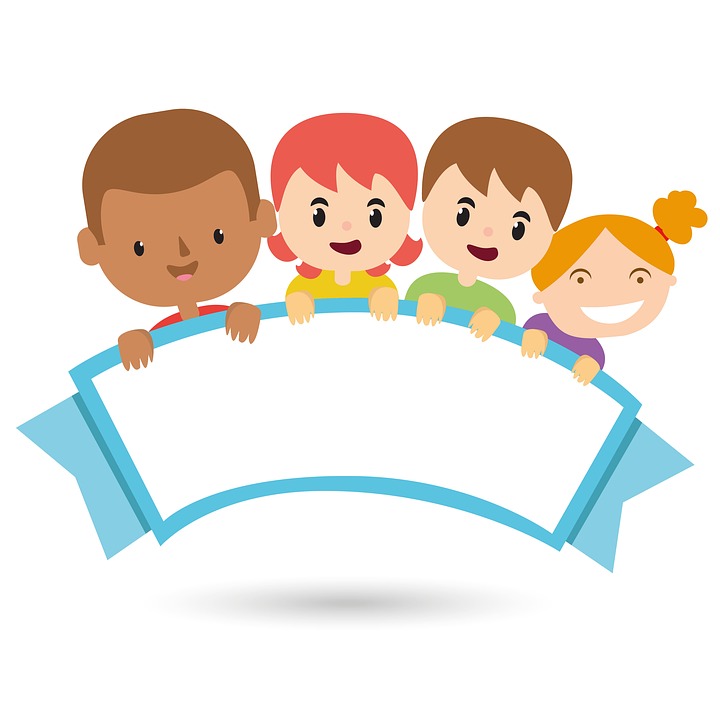   September 20, 2019Dear Parents and Students,  	It was Homecoming week with a variety of dress up days! Where did this week go!  We are so busy here that time really flies fast!  We have sure covered a lot of information in just three weeks.  The big thing is getting the room procedures down.  We are getting there!  We need to make sure we get to work right away and turn off the talking!  Please talk with your child and make sure they are listening and not taking when I am teaching.   It has been very cool in the morning but warm later in the day so please remember to dress in layers!  Also remember to send coats every morning.  I know it is hard to dress these days as it starts off so cold and then warms up throughout the day.  When the kids are cold it is hard to learn and they do have two recesses a day. 	The assignment books are looking good as you are signing them nightly. This is so important to check this every night so you know if your child did his/her homework that night.If they did not fill it out they did not copy it off the board as they are given 5 minutes to copy it off the board. 	Please make sure your child is reading for 20 minutes each night.  Their success depends on doing this on a regular basis.  Most of them need to be reading to someone so they are able to discuss what is going on in the story. 	Skills we worked on this week included:   multiplication and division of  2’s  and 5’s, drawing pictures of multiplication facts, naming continents, discussing what a community needs and where they live in relation to the world, reading to self quietly for more than 15 minutes, and comprehending what is being read. Please practice spelling words and math facts with them.   I gave them a website they can use in the back of their assignment books to help them practice rather than doing flash cards.  Please make sure your child practices these each night so they continue to improve their speed and accuracy. 	This week we took or STAR tests in math and reading. I will be sharing these scores with you at conference and using them to work with the students.	We started guided reading groups so your child has a reading assignment to read from their group book.  I will meet with them 2 to 3 times a week. 	Have your child show you their cursive writing.  Many of their spelling words can be written in cursive.   We should have finished all the small letters by next week.   Very impressive!!! 	 Please remember to send a snack daily as it is a long morning before lunch and your child gets hungry as we eat lunch at 12:15.   We do not have a class supply of snack at this grade level. 	At any time if you have any questions or concerns feel free to contact me.  I am always happy to talk to you about your child’s progress.